提醒的話：1. 請同學詳細填寫，這樣老師較好做統整，學弟妹也較清楚你提供的意見，謝謝！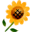 2. 甄選學校、科系請填全名；甄選方式與過程內容書寫不夠請續寫背面。         3. 可直接上輔導處網站https://sites.google.com/a/yphs.tw/yphsc/「甄選入學」區下載本表格，    以電子檔郵寄至yphs316@gmail.com信箱，感謝你！　　　　　              甄選學校甄選學校東海大學東海大學東海大學東海大學甄選學系甄選學系會計學系會計學系學生學測分數國英數社自總■大學個人申請□科技校院申請入學□軍事校院■大學個人申請□科技校院申請入學□軍事校院■大學個人申請□科技校院申請入學□軍事校院■正取□備取  名□未錄取■正取□備取  名□未錄取學測分數12121013956■大學個人申請□科技校院申請入學□軍事校院■大學個人申請□科技校院申請入學□軍事校院■大學個人申請□科技校院申請入學□軍事校院■正取□備取  名□未錄取■正取□備取  名□未錄取甄選方式與過程■面試佔(  30　%)一、形式：（教授：學生）人數=（ 1：2），方式：  團體面試   二、題目：如果能回到過去或預知未來，你想要哪一種？如果能回到過去，你想要與哪位歷史人物交談？你覺得人能公正嗎？為什麼？□筆試佔(     %)   或  □術科實作佔(     %)  或  □小論文佔(     %)■其他佔(  20 %)備審資料 ■面試佔(  30　%)一、形式：（教授：學生）人數=（ 1：2），方式：  團體面試   二、題目：如果能回到過去或預知未來，你想要哪一種？如果能回到過去，你想要與哪位歷史人物交談？你覺得人能公正嗎？為什麼？□筆試佔(     %)   或  □術科實作佔(     %)  或  □小論文佔(     %)■其他佔(  20 %)備審資料 ■面試佔(  30　%)一、形式：（教授：學生）人數=（ 1：2），方式：  團體面試   二、題目：如果能回到過去或預知未來，你想要哪一種？如果能回到過去，你想要與哪位歷史人物交談？你覺得人能公正嗎？為什麼？□筆試佔(     %)   或  □術科實作佔(     %)  或  □小論文佔(     %)■其他佔(  20 %)備審資料 ■面試佔(  30　%)一、形式：（教授：學生）人數=（ 1：2），方式：  團體面試   二、題目：如果能回到過去或預知未來，你想要哪一種？如果能回到過去，你想要與哪位歷史人物交談？你覺得人能公正嗎？為什麼？□筆試佔(     %)   或  □術科實作佔(     %)  或  □小論文佔(     %)■其他佔(  20 %)備審資料 ■面試佔(  30　%)一、形式：（教授：學生）人數=（ 1：2），方式：  團體面試   二、題目：如果能回到過去或預知未來，你想要哪一種？如果能回到過去，你想要與哪位歷史人物交談？你覺得人能公正嗎？為什麼？□筆試佔(     %)   或  □術科實作佔(     %)  或  □小論文佔(     %)■其他佔(  20 %)備審資料 ■面試佔(  30　%)一、形式：（教授：學生）人數=（ 1：2），方式：  團體面試   二、題目：如果能回到過去或預知未來，你想要哪一種？如果能回到過去，你想要與哪位歷史人物交談？你覺得人能公正嗎？為什麼？□筆試佔(     %)   或  □術科實作佔(     %)  或  □小論文佔(     %)■其他佔(  20 %)備審資料 ■面試佔(  30　%)一、形式：（教授：學生）人數=（ 1：2），方式：  團體面試   二、題目：如果能回到過去或預知未來，你想要哪一種？如果能回到過去，你想要與哪位歷史人物交談？你覺得人能公正嗎？為什麼？□筆試佔(     %)   或  □術科實作佔(     %)  或  □小論文佔(     %)■其他佔(  20 %)備審資料 ■面試佔(  30　%)一、形式：（教授：學生）人數=（ 1：2），方式：  團體面試   二、題目：如果能回到過去或預知未來，你想要哪一種？如果能回到過去，你想要與哪位歷史人物交談？你覺得人能公正嗎？為什麼？□筆試佔(     %)   或  □術科實作佔(     %)  或  □小論文佔(     %)■其他佔(  20 %)備審資料 ■面試佔(  30　%)一、形式：（教授：學生）人數=（ 1：2），方式：  團體面試   二、題目：如果能回到過去或預知未來，你想要哪一種？如果能回到過去，你想要與哪位歷史人物交談？你覺得人能公正嗎？為什麼？□筆試佔(     %)   或  □術科實作佔(     %)  或  □小論文佔(     %)■其他佔(  20 %)備審資料 ■面試佔(  30　%)一、形式：（教授：學生）人數=（ 1：2），方式：  團體面試   二、題目：如果能回到過去或預知未來，你想要哪一種？如果能回到過去，你想要與哪位歷史人物交談？你覺得人能公正嗎？為什麼？□筆試佔(     %)   或  □術科實作佔(     %)  或  □小論文佔(     %)■其他佔(  20 %)備審資料 ■面試佔(  30　%)一、形式：（教授：學生）人數=（ 1：2），方式：  團體面試   二、題目：如果能回到過去或預知未來，你想要哪一種？如果能回到過去，你想要與哪位歷史人物交談？你覺得人能公正嗎？為什麼？□筆試佔(     %)   或  □術科實作佔(     %)  或  □小論文佔(     %)■其他佔(  20 %)備審資料 心得與建議◎備審資料製作建議：◎整體準備方向與建議：基本上教授不會問專業問題，但在回答問題時最好和其他人與眾不同，有不同的觀點。◎備審資料製作建議：◎整體準備方向與建議：基本上教授不會問專業問題，但在回答問題時最好和其他人與眾不同，有不同的觀點。◎備審資料製作建議：◎整體準備方向與建議：基本上教授不會問專業問題，但在回答問題時最好和其他人與眾不同，有不同的觀點。◎備審資料製作建議：◎整體準備方向與建議：基本上教授不會問專業問題，但在回答問題時最好和其他人與眾不同，有不同的觀點。◎備審資料製作建議：◎整體準備方向與建議：基本上教授不會問專業問題，但在回答問題時最好和其他人與眾不同，有不同的觀點。◎備審資料製作建議：◎整體準備方向與建議：基本上教授不會問專業問題，但在回答問題時最好和其他人與眾不同，有不同的觀點。◎備審資料製作建議：◎整體準備方向與建議：基本上教授不會問專業問題，但在回答問題時最好和其他人與眾不同，有不同的觀點。◎備審資料製作建議：◎整體準備方向與建議：基本上教授不會問專業問題，但在回答問題時最好和其他人與眾不同，有不同的觀點。◎備審資料製作建議：◎整體準備方向與建議：基本上教授不會問專業問題，但在回答問題時最好和其他人與眾不同，有不同的觀點。◎備審資料製作建議：◎整體準備方向與建議：基本上教授不會問專業問題，但在回答問題時最好和其他人與眾不同，有不同的觀點。◎備審資料製作建議：◎整體準備方向與建議：基本上教授不會問專業問題，但在回答問題時最好和其他人與眾不同，有不同的觀點。E-mail手機